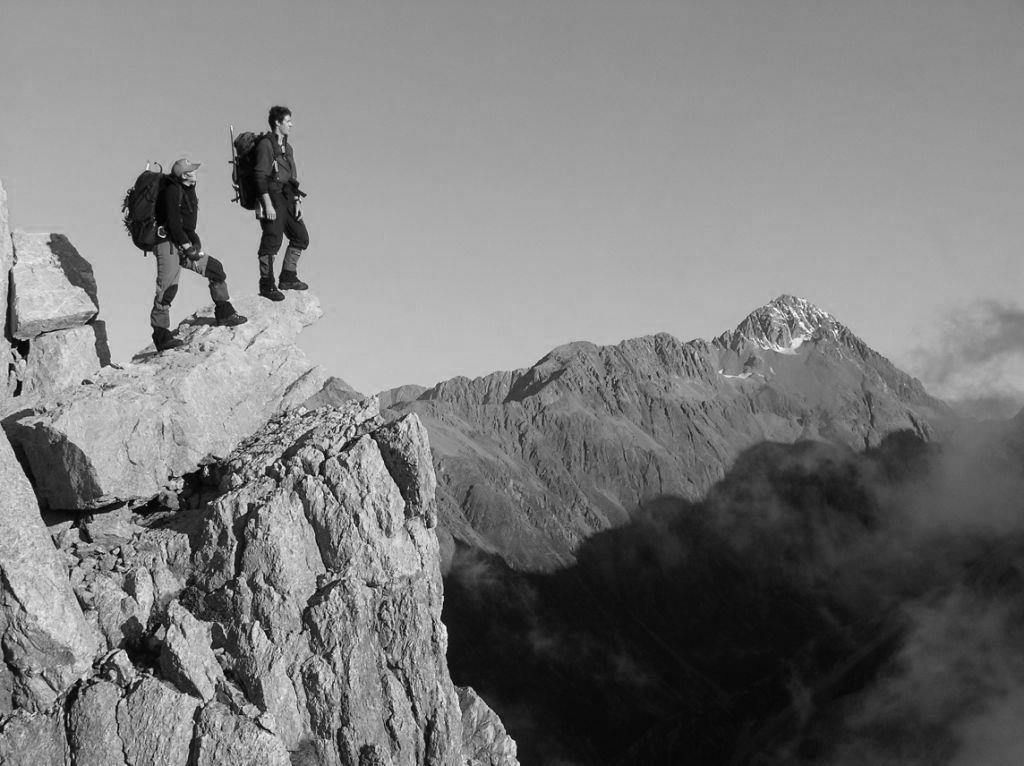 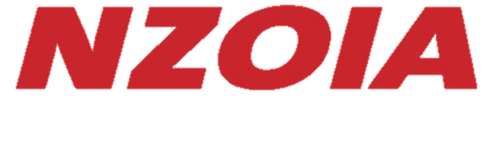 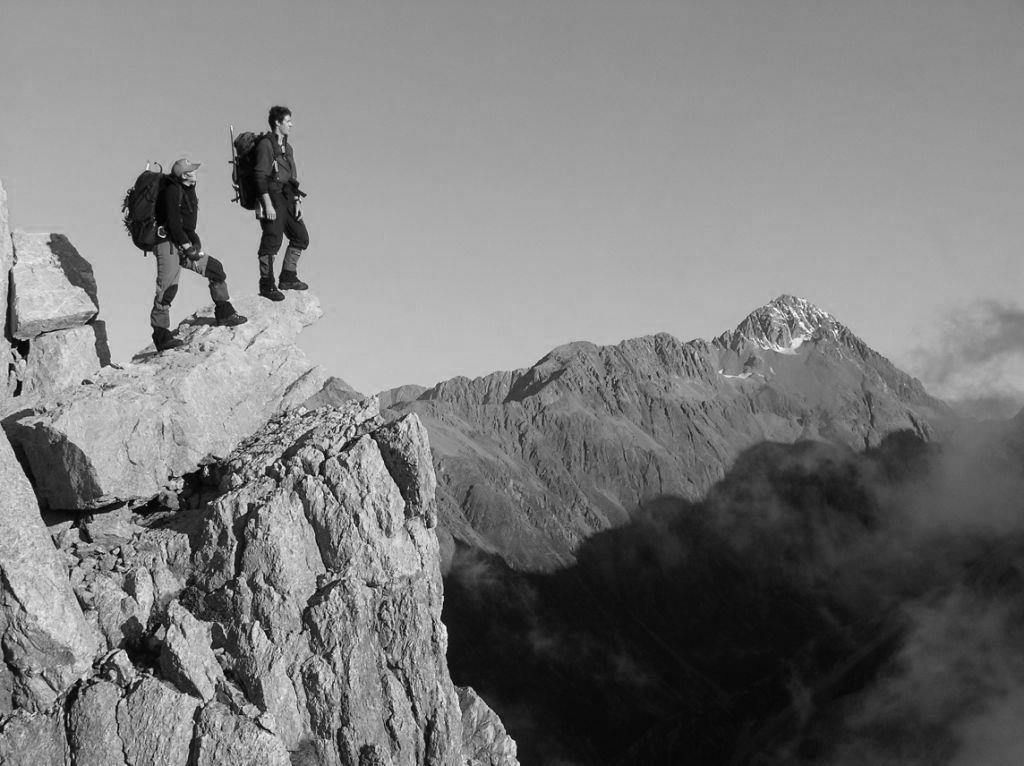 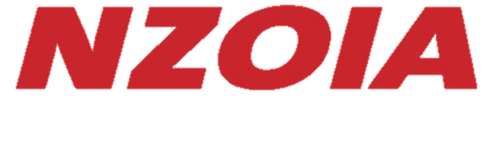 
Nomination Form
Nominations open 1 April 2018  |  Nominations due 30 June 2018 – email to: awards@nzoia.org.nz   Judging 1 July – 30 June  |  Finalists & Winners announced at NZOIA Excellence Awards Dinner at the SymposiumNominator: (your name)Relationship to nominee:
Phone:Email:I wish to nominate:  (name of person your wish nominate)
Work/Organisation:
Phone:Email:For the…   (for Award criteria please visit: http://www.nzoia.org.nz/about/nzoia-excellence-awards)  Emerging Instructor                 Emerging Guide                 Tall Totara                         Life Membership
For the…   (for Award criteria please visit: http://www.nzoia.org.nz/about/nzoia-excellence-awards)  Emerging Instructor                 Emerging Guide                 Tall Totara                         Life Membership
Why is this person worthy of this award? (Please attach photos if possible)Extra pages may be attached, including references from other people who support this nomination & photos. Client/student feedback is also useful. We encourage you to refer to the Award Criteria as listed on the NZOIA website and to show this in your application.Why is this person worthy of this award? (Please attach photos if possible)Extra pages may be attached, including references from other people who support this nomination & photos. Client/student feedback is also useful. We encourage you to refer to the Award Criteria as listed on the NZOIA website and to show this in your application.Why is this person worthy of this award? Continued…Why is this person worthy of this award? Continued…Further Information  Contact NZOIA  |  awards@nzoia.org.nz  |  03 539 0509  |  www.nzoia.org.nz.Further Information  Contact NZOIA  |  awards@nzoia.org.nz  |  03 539 0509  |  www.nzoia.org.nz.